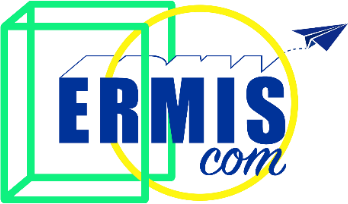 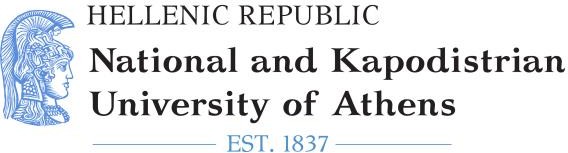 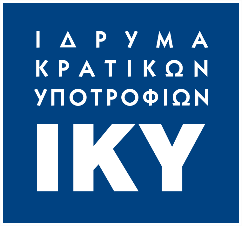 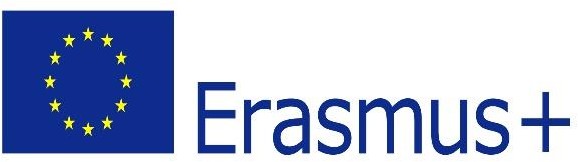 2020-1-EL01-KA203- 078981Common curricula for diversity:education in media and integration of vulnerable groupsERMIScom: Transnational Project Management Meeting Last TPM, 8 & 9 February 2023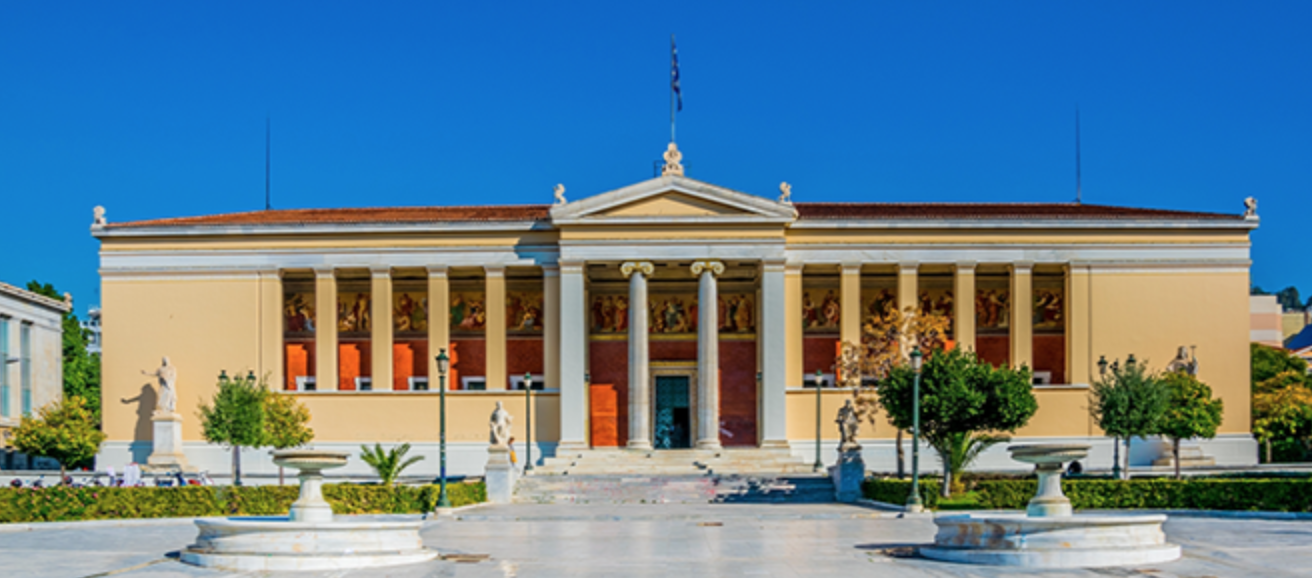 Venue: National Kapodistrian University of Athens (NKUA)Department of Communication and Media StudiesAddress: Grypareio Megaron, 1, Sophocleous str., Athens, 105 59Meeting Room: 3rd floor8 February 2023 Wednesday9 February 2023 Thursday09:30 - 09:45 Welcome and introduction Agenda and Meeting Objectives 09:45 – 11:00 Discussion on completed project activities and outputs 11:00 – 11:20 Coffee break 11:20 – 13:00 Overview and discussion on implemented dissemination & publicity activities 13.00 – 14:00 Lunch 14:00 – 15:30 Overview and discussion on implemented evaluation activities and evaluation report 15:30 – 15:50 Coffee break 15:50 – 17:00 Project Management, Budget & Implementation financial & administrative issues elaborating final report tasks need to be done until the end of the project 09:30 - 09:45 Overview and discussion on implementation of the new project Project Partnership- involvement of new partners 09:45 – 11:00 New project activities and outputs 11:00 – 11:20 Coffee break 11:20 – 13:00 Work packages 2, 3 and 4 13.00 – 14:00 Lunch 14:00 – 15:30 Dissemination activities (work package 5)15:30 – 15:50 Coffee break 15:50 – 17:00 Project Management (work package 1), Budget & Implementation Distribution of tasksPreparation of the new proposalCoordination and applicationClosing the TPM and summarizing the discussions 